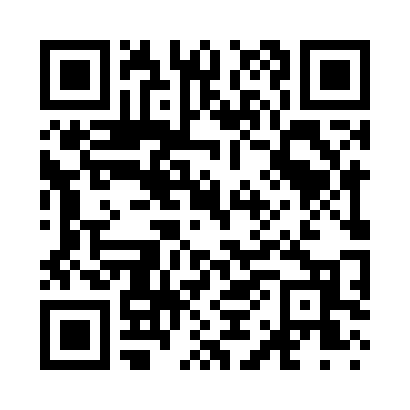 Prayer times for Rassat, Minnesota, USAMon 1 Jul 2024 - Wed 31 Jul 2024High Latitude Method: Angle Based RulePrayer Calculation Method: Islamic Society of North AmericaAsar Calculation Method: ShafiPrayer times provided by https://www.salahtimes.comDateDayFajrSunriseDhuhrAsrMaghribIsha1Mon3:375:331:205:299:0711:032Tue3:385:341:205:299:0711:023Wed3:395:341:205:299:0611:014Thu3:405:351:215:299:0611:015Fri3:415:361:215:299:0611:006Sat3:425:361:215:299:0510:597Sun3:435:371:215:299:0510:588Mon3:445:381:215:299:0410:579Tue3:465:391:215:299:0410:5610Wed3:475:391:215:299:0310:5511Thu3:485:401:225:299:0310:5412Fri3:505:411:225:299:0210:5313Sat3:515:421:225:299:0110:5214Sun3:535:431:225:299:0110:5115Mon3:545:441:225:299:0010:4916Tue3:555:451:225:288:5910:4817Wed3:575:461:225:288:5810:4718Thu3:595:471:225:288:5810:4519Fri4:005:481:225:288:5710:4420Sat4:025:491:225:288:5610:4221Sun4:035:501:225:278:5510:4122Mon4:055:511:225:278:5410:3923Tue4:075:521:235:278:5310:3824Wed4:085:531:235:268:5210:3625Thu4:105:541:235:268:5110:3426Fri4:125:551:235:268:5010:3327Sat4:135:561:235:258:4810:3128Sun4:155:571:225:258:4710:2929Mon4:175:581:225:248:4610:2730Tue4:185:591:225:248:4510:2531Wed4:206:011:225:248:4410:24